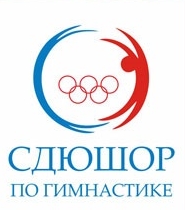                                                Директору МБУ ДО СДЮШОР по гимнастике				Токареву Н. П.				от _____________________________________                                                                                                 (ФИО заявителя)З А Я В Л Е Н И ЕПрошу зачислить моего сына (дочь) ___________________________________________________							ФИО ребенка полностью____________________________________________________________________      в СДЮШОР по гимнастике на отделение ________________________________________________________________________________________________________________________							 (вид спорта)Сведения о поступающем:Дата рождения ________________________  школа, класс ____________________ д/сад № _____Адрес места регистрации (с указанием индекса и района города): _________________________________________________________________________________________________________________фактический адрес проживания  _____________________________________________________Сведения  о  родителях:ФИО отца _________________________________________________________________________                                                               полностьюконтактный телефон _____________________________ФИО матери _______________________________________________________________________                                                               полностьюконтактный телефон _____________________________Дополнительные сведения ___________________________________________________________(семья малообеспеченная, многодетная, опекунство и т.д.)С Уставом учреждения, Положением о порядке приема лиц в МБУ ДО СДЮШОР по гимнастике ознакомлен(на)__________________________			«____»_______________________ 20___ года(подпись)Приложение:- копия свидетельства о рождении поступающего;- справка медицинского учреждения, подтверждающая отсутствие у поступаюшего противопоказаний для занятий спортом; - фотографии поступающего (2 шт. в формате 3 х 4);- согласие законного представителя поступающего на обработку персональных данных.